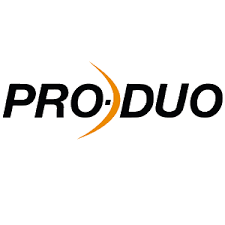 WIDERRUFSFORMULARWenn Sie den Vertrag widerrufen wollen, dann füllen Sie bitte dieses Formular aus und senden Sie es zurück. Bitte denken Sie daran, dass Sie Ihr(e) Produkt(e) in Übereinstimmung mit den Allgemeine Geschäftsbedingungen zurückgeben müssen, damit wir eine Rückerstattung vornehmen können.An: Pro-Duo Deutschland GmbH, Ronsdorfer Str. 53, 40233 Düsseldorf, Deutschland. Kundenservice: +49 211 959 85707 oder kundenservice.de@pro-duo.comHiermit widerrufe ich den von mir abgeschlossenen Vertrag über den Kauf der folgenden Waren:…………………………………………………………………………………………………………………………………………………………………………………………………………………………………………………………(bitte ausfüllen)Bestellt am: ……………………………………………………………………………………………………………….(bitte ausfüllen)Erhalten am: ……………………………………………………………………………………………………………..(bitte ausfüllen)Name des Verbraucher: …………………………………………………………………………………………….(bitte ausfüllen)Anschrift des Verbraucher: ………………………………………………………………………………………..(bitte ausfüllen)Datum:Unterschrift des/der Verbraucher(s) (nur bei Mitteilung auf Papier):